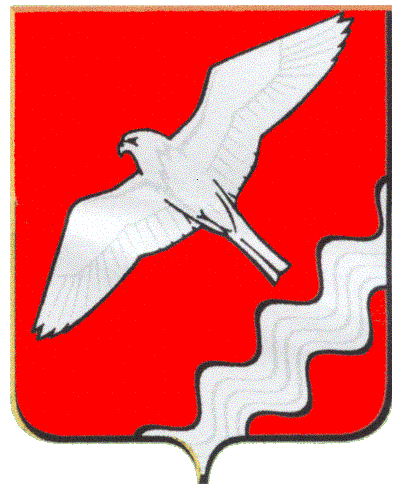 АДМИНИСТРАЦИЯ МУНИЦИПАЛЬНОГО ОБРАЗОВАНИЯКРАСНОУФИМСКИЙ ОКРУГПОСТАНОВЛЕНИЕот 10.02.2021   № 66 г. Красноуфимск.В соответствии с Законом Свердловской области от 12 декабря 2019 года № 120-ОЗ «Об областном бюджете на 2020 год и плановый период 2021 и 2022 годов», Порядком предоставления и распределения субсидий из областного бюджета местным бюджетам муниципальных образований, расположенных на территории Свердловской области и постановлением Правительства Свердловской области, утверждённым постановлением Правительства Свердловской области от 29.10.2013 № 1330-ПП «Об утверждении государственной программы Свердловской области «Развитие жилищно-коммунального хозяйства и повышение энергетической эффективности в Свердловской области до 2024 года», на основании постановления Правительства свердловской области от 04.02.2021 № 27-ПП «О внесении изменений в постановление Правительства Свердловской области от 23.01.2020 №27-ПП «Об утверждении распределения субсидий из областного бюджета бюджетам муниципальных образований, расположенных на территории Свердловской области, в 2020–2022 годах в рамках реализации государственной программы Свердловской области «Развитие жилищно-коммунального хозяйства и повышение энергетической эффективности в Свердловской области до 2024 года»»П О С Т А Н О В Л Я Ю:Утвердить Перечень мероприятий подпрограммы 3 «Энергосбережение и повышение энергетической эффективности МО Красноуфимский округ» муниципальной программы «Развитие и модернизация жилищно-коммунального хозяйства и дорожного хозяйства, повышение энергетической эффективности в МО Красноуфимский округ до 2024 года», утвержденную постановлением Администрации Муниципального образования Красноуфимский округ от 27.11.2013 г. № 1601, финансирование которых предполагается с использованием субсидий из областного бюджета в 2021-2022 году.Опубликовать данное постановление в газете «Вперед» и разместить на официальном сайте МО Красноуфимский округ.Контроль за исполнением настоящего постановления возложить на заместителя главы Администрации МО Красноуфимский округ по строительству и ЖКХ Петухова Д.А.Глава Муниципального образованияКрасноуфимский округ  							   О.В. РяписовПриложение № 1 постановлению АдминистрацииМО Красноуфимский округот  10.02.2021  №  66  ПЕРЕЧЕНЬмероприятий подпрограммы 3 «Энергосбережение и повышение энергетической эффективности МО Красноуфимский округ» муниципальной программы «Развитие и модернизация жилищно-коммунального хозяйства и дорожного хозяйства, повышение энергетической эффективности в МО Красноуфимский округ до 2024 года», финансирование которых предполагается с использованием субсидий из областного бюджета в 2021-2022 году.Об утверждении Перечня мероприятий муниципальной программы «Развитие и модернизация жилищно-коммунального хозяйства и дорожного хозяйства, повышение энергетической эффективности в МО Красноуфимский округ до 2024 года», финансирование которых предполагается с использованием субсидий из областного бюджета в 2021-2022 году№ п/пНаименование объекта  капитального строительства/ источники расходов на финансирование объекта капитального строительстваОбъем финансирования, рублейОбъем финансирования, рублейОбъем финансирования, рублей№ п/пНаименование объекта  капитального строительства/ источники расходов на финансирование объекта капитального строительствавсего202120221Поставка готового к подключению мобильного теплового пункта в с. Юва,  МО Красноуфимский округ с соединяющими трубопроводами2ВСЕГО по объекту, в том числе:3685018425184253областной бюджет 35744,517872,2517872,254местный бюджет1105,5552,75552,756Поставка готового к подключению мобильного теплового пункта в с. Большой Турыш, МО Красноуфимский округ с соединяющими трубопроводами7ВСЕГО по объекту, в том числе:2854014270142708областной бюджет 27683,813841,913841,99местный бюджет856,2428,1428,1Итого:653903269532695